FICHA DE INSCRIÇÃO PARA CAMPANHA: “SENTE-SE MAIS UM POUCO, VOU TE CONTAR UMA HISTÓRIA.”Eu, _______________________________________________, brasileiro (a), residente e domiciliado à Rua __________________________________________, nº ______, bairro ___________________, nesta cidade de Major Vieira, Estado de Santa Catarina, portador (a) da cédula de identidade RG nº ___________________ SSP/__________ e CPF nº ___________________, venho pelo presente requerer o registro de minha inscrição na Campanha: “Sente-se mais um pouco, vou te contar uma história”, promovida pelo CRAS – Centro de Referência de Assistência Social. Declaro ainda estar ciente e de acordo com todas as normas constantes no regulamento, assim como autorizo o uso de minha imagem para divulgação e demais trâmites da Campanha.  	 	 	 	Nestes termos, pede deferimento. Major Vieira - SC, ____ de _________________ de 2021.                                         ________________________________________                                                                Assinatura do IdosoAnexar fotocópia dos documentos exigidos: (Preenchimento do check list exclusivo do responsável pela inscrição)Ficha de Inscrição;Vídeo;RG e CPF (Idoso);Comprovante de Residência Atualizado. (Idoso e cinegrafista)Responsável pela inscrição:                                                                          Em:         /          / 2021--------------------------------------------------------------------------------------------------------------------------------------------- 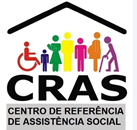 CENTRO DE REFERÊNCIA DE ASSISTÊNCIA SOCIAL - CRAS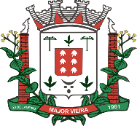 MAJOR VIEIRA - SC FICHA DE INSCRIÇÃO PARA CAMPANHA: “SENTE-SE MAIS UM POUCO, VOU TE CONTAR UMA HISTÓRIA”Número de Inscrição: ________. Declaro que o(a) idoso(a) ______________________________ solicitou a inscrição através da entrega de documentos que segue para análise da Comissão Organizadora.Responsável pela inscrição:                                                                          Em:         /          / 2021 Número da Inscrição: (Preenchimento exclusivo do responsável pela inscrição)Nome do Idoso:Data de Nascimento:Telefone:Endereço:Nome do Cinegrafista:Telefone:Endereço: